МУНИЦИПАЛЬНОЕ ОБРАЗОВАНИЕВОРОНОВСКОЕ СЕЛЬСКОЕ ПОСЕЛЕНИЕСОВЕТ ВОРОНОВСКОГО СЕЛЬСКОГО ПОСЕЛЕНИЯРЕШЕНИЕ 16.04.2020                                                                                                                                        № 124с. Вороново   Кожевниковского района   Томской областиО внесении изменений в Правила землепользования и застройки муниципального образования «Вороновское сельское поселение», утвержденные решением Совета Вороновского сельского поселения от 21.10.2013 № 50 в отношении территориальной зоны с. Осиновка и с. ВороновоВ соответствии статьей 28 Федерального закона № 131-ФЗ от 06.10.2003 «Об общих принципах организации местного самоуправления в Российской Федерации», статьями 30, 31, 32, 33 Градостроительного кодекса Российской Федерации, Устава Муниципального образования «Вороновского сельского поселения», Положением о публичных слушаниях                    в муниципальном образовании «Вороновское сельское поселение», утвержденным решение Совета Вороновского сельского поселения от 07.08.2015 № 22,Совет Вороновского сельского поселения решил:1. Внести изменения в Правила землепользования и застройки муниципального образования «Вороновское сельское поселение», утвержденные решением Совета Вороновского сельского поселения» от 21.10.2013 № 50 согласно приложению.2. Обнародовать настоящее Решение в установленном Уставом Вороновского сельского поселения порядке и разместить на официальном сайте Администрации Вороновского сельского поселения в сети «Интернет» и опубликовать в газете «Знамя Труда».3. Настоящее решение вступает в силу со дня его опубликования.4. Контроль настоящего решения оставляю за собой.Председатель Совета Вороновского                                                                         Н.В. Викторовасельского поселения		Глава Вороновского Сельского поселения 	           С.Н. ПрокопенкоПриложениеУТВЕРЖДЕНОРешением Совета Вороновского сельского поселенияот 16.04.2020 № 124Изменения в Правила землепользования и застройки муниципального образования «Вороновское сельское поселение», утвержденные решением Совета Вороновского сельского поселения от 21.10.2013 № 50На карте градостроительного зонирования Правил землепользования и застройки              с. Осиновка территориальную зону Р-1 «Зона озеленения общего пользования» заменить                               на территориальную зону Ж-1 «Зона застройки индивидуальными жилыми домами» (согласно приложению).На карте градостроительного зонирования Правил землепользования и застройки                           с. Вороново территориальную зону Ж-2 «Зона застройки малоэтажными жилыми домами» заменить на территориальную зону Ж-1 «Зона застройки индивидуальными жилыми домами» (согласно приложению).ПриложениеК решению СоветаВороновского сельского поселенияот 16.04.2020 № 124ПОЯСНИТЕЛЬНАЯ ЗАПИСКАк проекту решения Совета «О внесении изменений в Правила землепользования                          и застройки муниципального образования «Вороновское сельское поселение», утвержденные решением Совета Вороновского сельского поселения от 21.10.2013 № 50» в отношении территориальных зон в с. Осиновка и с. ВороновоВ связи с тем, что земельные участки не используются эффективно, не реализуются права и законные интересы граждан необходимо на карте градостроительного зонирования          с. Осиновка территориальную зону Р-1 «Зона озеленения общего пользования» заменить на территориальную зону Ж-1 «Зона застройки индивидуальными жилыми домами».В связи с тем, что земельные участки не используются эффективно, не реализуются права и законные интересы граждан необходимо на карте градостроительного зонирования              с. Вороново территориальную зону Ж-2 «Зона застройки малоэтажными жилыми домами» заменить на территориальную зону Ж-1 «Зона застройки индивидуальными жилыми домами».Учитывая изложенное, полагаем, что необходимо внести изменения в Правила землепользования и застройки Вороновского сельского поселения в целях приведения нормативного правового акта в соответствие с действующим законодательством. Предлагаем принять решение Совета Вороновского сельского поселения «О внесении изменений в Правила землепользования и застройки муниципального образования «Вороновское сельское поселение», утвержденные решением Совета Вороновского сельского поселения от 21.10.2013 № 50.Фрагмент карты градостроительного зонирования Правил землепользования                      и застройки: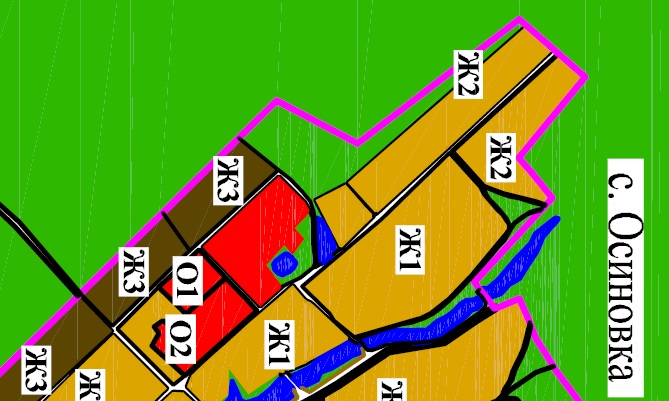 Проект границ для внесения изменений в карту градостроительного зонирования Правил землепользования и застройки: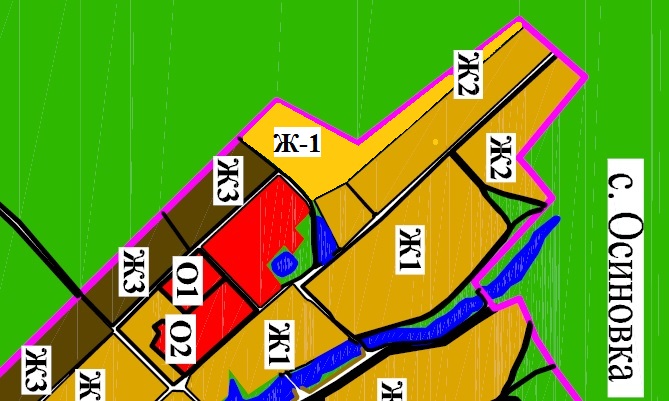 Фрагмент карты градостроительного зонирования Правил землепользования                      и застройки: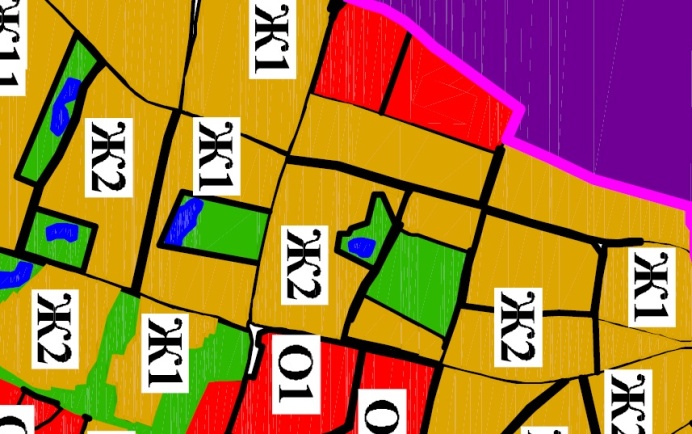 Проект границ для внесения изменений в карту градостроительного зонирования Правил землепользования и застройки: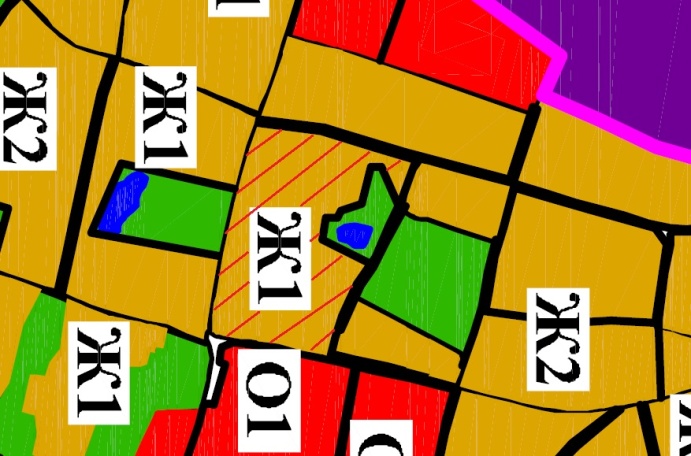 